TORUŃ, 05.03.2018Załącznik nr 4 do Regulaminu wewnętrznego KPAI sp. z o.o. dla organizacji konkursów w ramach FBiW-VBPROCEDURA OCENY PRZEDSIĘWZIĘĆW RAMACH FUNDUSZU BADAŃ I WDROŻEŃ – VOUCHER BADAWCZY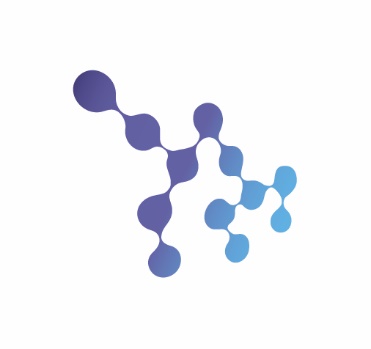 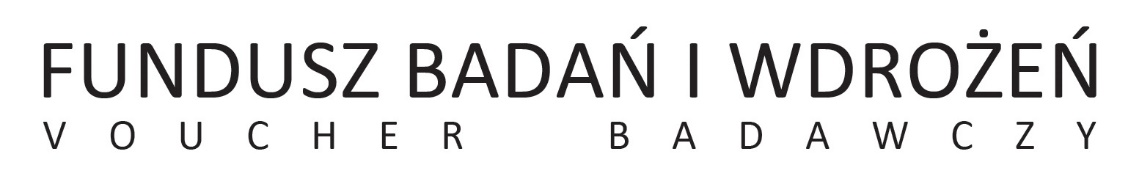 Dokument przygotowany przez Kujawsko-Pomorską Agencję Innowacji spółkę z ograniczoną odpowiedzialnością w związku z realizacją Projektu „Fundusz Badań i Wdrożeń – Voucher Badawczy” realizowanego w ramach Osi priorytetowej 1. Wzmocnienie innowacyjności i konkurencyjności gospodarki regionu, Działania 1.2 Promowanie inwestycji przedsiębiorstw w badania i innowacje, Poddziałania 1.2.1 Wsparcie procesów badawczo-rozwojowych, Regionalnego Programu Operacyjnego Województwa Kujawsko-Pomorskiego na lata 2014-2020PROCEDURA OCENY WNIOSKÓW O DOFINANSOWANIEWnioskodawca składa wniosek o dofinansowanie w terminie wskazanym przez KPAI.Po zakończeniu naboru wniosków o dofinansowanie następuje ocena formalna, przeprowadzana przez Przedstawicieli KPAI wchodzących w skład Komisji Konkursowej FBiW-VB na podstawie wniosku o dofinansowanie, która trwa maksymalnie 20 dni roboczych od dnia zakończenia naboru wniosków o dofinansowanie.Przedsięwzięcia, które uzyskały wszystkie odpowiedzi „TAK” na etapie oceny formalnej, przechodzą na etap oceny merytorycznej.Przedsięwzięcia, które uzyskały co najmniej jedną odpowiedź „NIE” na etapie oceny formalnej, zostają wezwane do złożenia wyjaśnień/uzupełnień – termin na złożenie uzupełnień to maksymalnie 5 dni roboczych od dnia przekazania uwag.Ocena złożonych wyjaśnień trwa maksymalnie 5 dni roboczych.Przedsięwzięcia, które po złożeniu wyjaśnień uzyskały wszystkie odpowiedzi „TAK” na etapie oceny formalnej, przechodzą na etap oceny merytorycznej.Przedsięwzięcia, które po złożeniu wyjaśnień uzyskały co najmniej jedną odpowiedź „NIE” na etapie oceny formalnej, podlegają odrzuceniu.Od wyniku oceny formalnej przysługuje odwołanie na zasadach określonych w Regulaminie.Po zakończeniu oceny formalnej następuje ocena merytoryczna, przeprowadzana przez Komisję Konkursową FBiW-VB (przedstawicieli KPAI i Zespół Ekspertów) na podstawie wniosku o dofinansowanie, która trwa maksymalnie 20 dni roboczych od dnia zakończenia oceny formalnej.Przedsięwzięcia, które uzyskały wszystkie odpowiedzi „TAK” otrzymują ocenę pozytywną w ramach oceny merytorycznej obligatoryjnej, a następnie przechodzą ocenę merytoryczną jakościową (punktową), która decyduje o przyznaniu wsparcia (łączna ilość punktów).Przedsięwzięcia, które uzyskały co najmniej jedną odpowiedź „NIE” na etapie oceny merytorycznej obligatoryjnej, podlegają odrzuceniu.W uzasadnionych przypadkach, związanych z koniecznością rozstrzygnięcia i dokonania jednoznacznej oceny przedsięwzięcia (brak możliwości jednoznacznego stwierdzenia TAK lub NIE), na etapie oceny merytorycznej obligatoryjnej KPAI ma prawo jednokrotnie wezwać Grantobiorcę do złożenia dodatkowych wyjaśnień lub uzupełnień; wezwanie do uzupełnień nie jest obowiązkiem KPAI; Wezwania do uzupełnień będą dokonywane przez KPAI z zachowaniem zasad równego traktowania Grantobiorców.Termin na złożenie uzupełnień to maksymalnie 5 dni roboczych od dnia przekazania uwag.Przedsięwzięcia, które po złożeniu wyjaśnień uzyskały wszystkie odpowiedzi „TAK” na etapie oceny merytorycznej obligatoryjnej, otrzymują następnie ocenę punktową przedsięwzięcia, która decyduje o przyznaniu wsparcia (łączna ilość punktów) na podstawie utworzonej listy rankingowej.Przedsięwzięcia, które po złożeniu wyjaśnień uzyskały co najmniej jedną odpowiedź „NIE” na etapie oceny merytorycznej obligatoryjnej, podlegają odrzuceniu.Od wyniku oceny merytorycznej przysługuje odwołanie na zasadach określonych w Regulaminie.W uzasadnionych przypadkach podane terminy mogą ulec zmianie.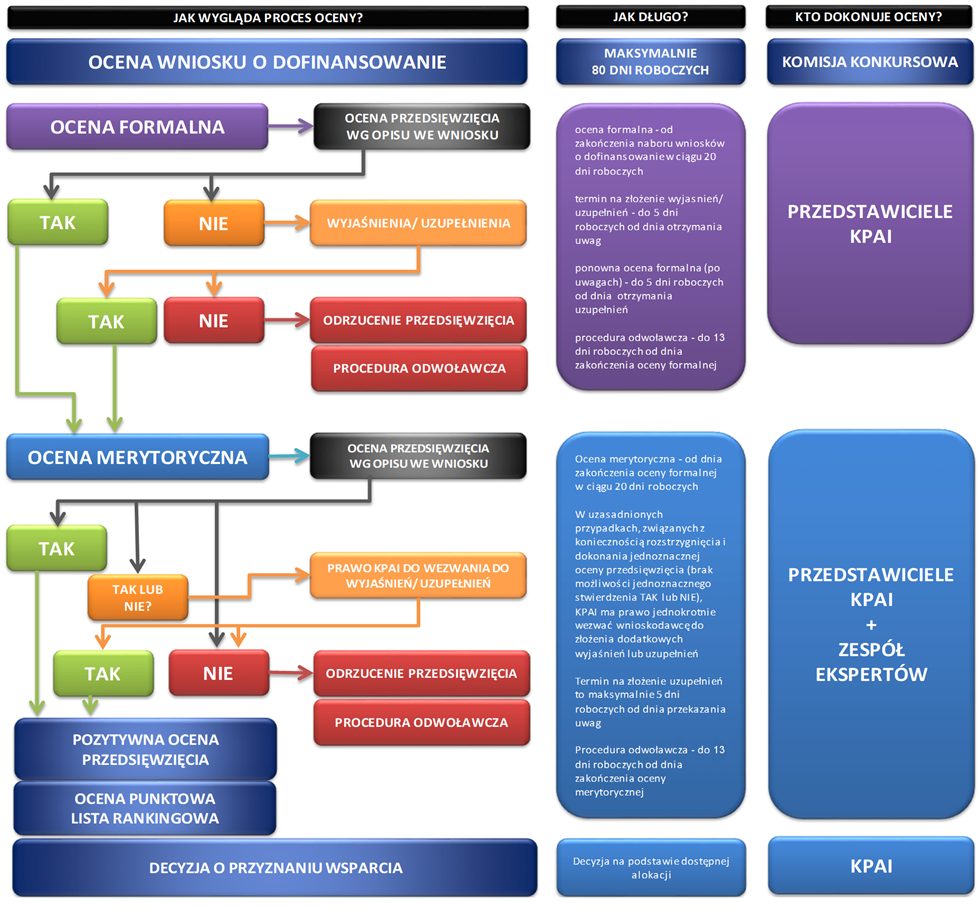 